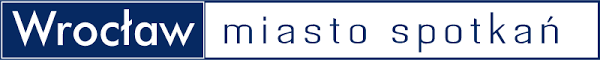 PROGRAM EDUKACYJNO-PROFILAKTYCZNY WCZESNEGO WYKRYWANIA NOWOTWORÓW SKÓRY I CZERNIAKA4. Wojskowy Szpital Kliniczny z Polikliniką we Wrocławiu realizuje program edukacyjno-profilaktyczny wczesnego wykrywania nowotworów skóry i czerniaka, finansowany ze środków Gminy Wrocław.W ramach tego programu zapraszamy wszystkich pełnoletnich mieszkańców Wrocławia do wzięcia udziału w bezpłatnych konsultacjach z lekarzem dermatologiem oraz połączonych z nimi zajęciach edukacyjnych. Konsultacje i zajęcia edukacyjne odbywać się będą do końca roku 2021 w siedzibie 4. Wojskowego Szpitala Klinicznego, przy ul. Weigla 5 we Wrocławiu w wybrane soboty. 